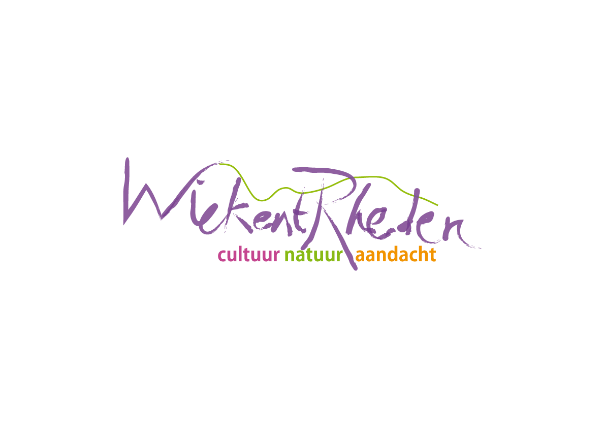 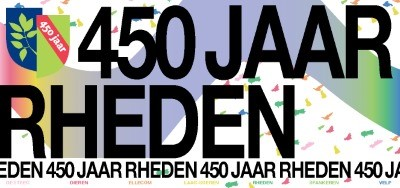 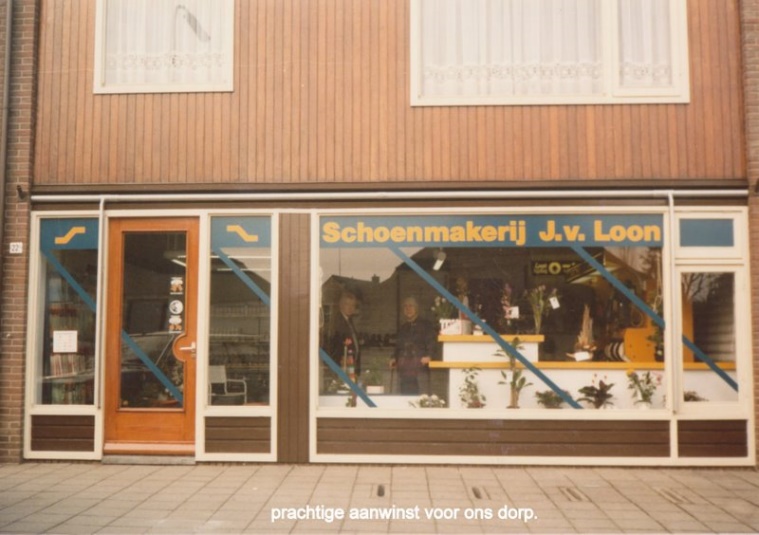 Theater op het dorpsfeest 7 oktoberDe tijd van de schoenmakersEen korte voorstelling van 15 minuten op de stoep bij de Arnhemseweg 22a en 24Vroeger zat hier schoenmakerij Van Loon. De verhalen van Jan en Joke van Loon, de tijdsgeest van toen en de schoenmakerij zelf inspireerden tot theater. Van, voor en door Rhedenaren.Kom langs en blijf even staan (of ga zitten)!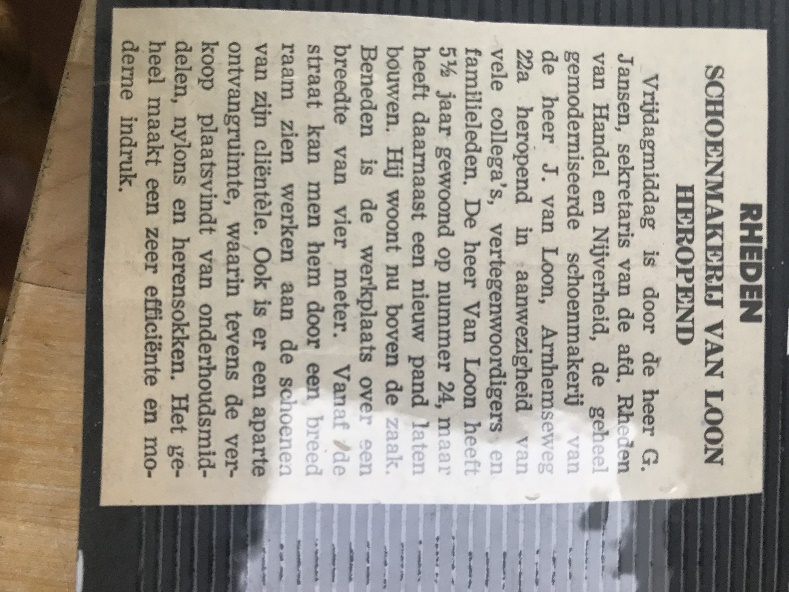 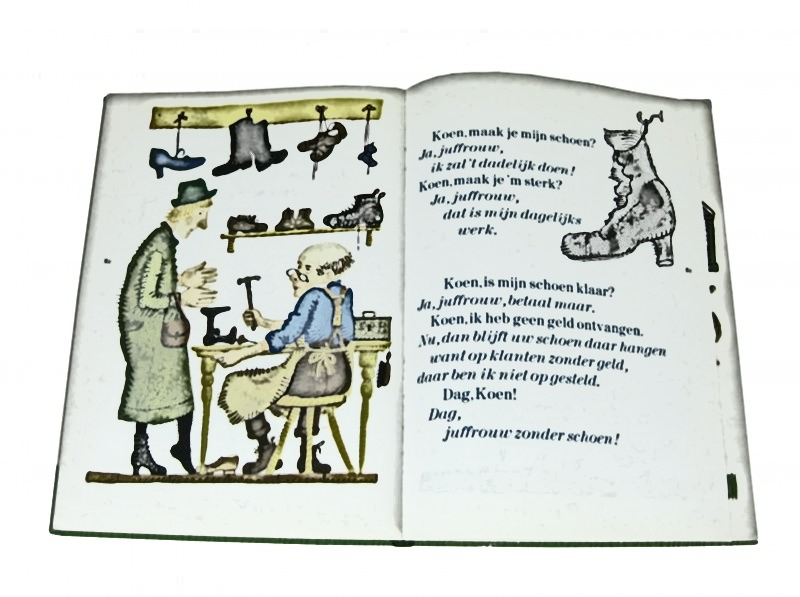 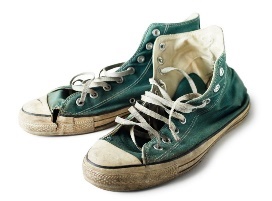 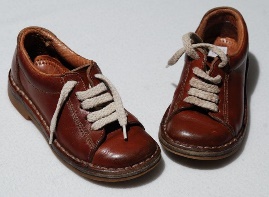 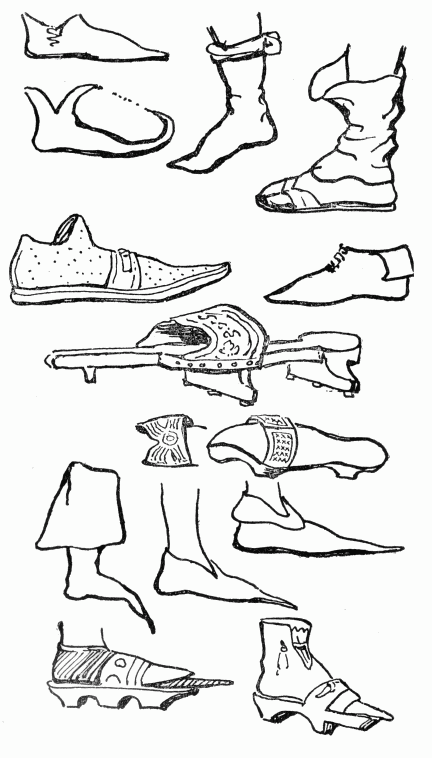 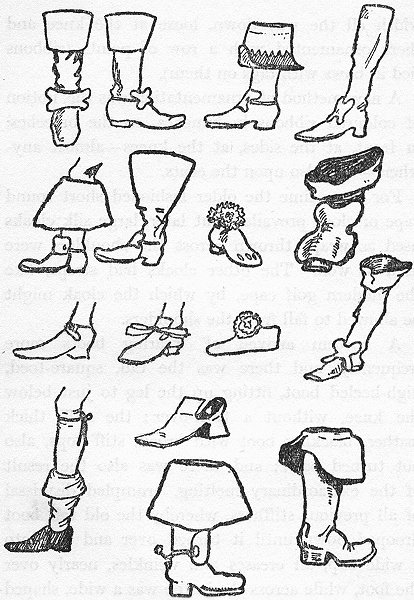 